СТАТЬЯ НА ТЕМУ:«Статья. Использование фото- и видеосъемки в работе с презентациями»                                                          Автор : Цылин Анатолий Владимирович2021 годВ программе дополнительного образования «Медиатворчество» есть темы, связанные с фотосъемкой и видеосъемкой. Дети изучают понятия и учатся правильно выставлять: «план», «ракурс», «кадр». Рассматривают тематику «крупности плана» и «композиции кадра», «монтажная фраза», требования к освещенности, требования к подписям фото и т.д. Изучают ТБ при проведении видеосъемки, особенности съемки при автоматических настройках видеокамеры и на мобильный телефон. На практике данные темы можно закрепить и проверить качество освоения материала учениками в виде самостоятельно созданных работ: Презентация, Фотофильм, Школьная газета, Видеозарисовки и т.д. Рассмотрим на примере презентации важность данных тем программы:    Все знают, что, если презентация состоит только из текста, без фотографий и каких-либо иллюстраций, ее очень тяжело воспринимать. Запомнить информацию по теме будет очень сложно. Фотографии и видео добавленные в презентацию очень хорошо украшают, информируют, привлекают внимание к важным моментам рассматриваемой темы. Информация становится более интересной, усваивается и запоминается на много легче. Рассмотрим подготовку и создание презентации:1. Получить задание и тему презентации у педагога (допустимо выбрать тему самостоятельно), необходимо собрать информацию по теме.                             2. Далее происходит обязательный анализ информации и обсуждение, выявление ключевых моментов с педагогом.3. Обработка материала4. Принятие решения об иллюстрации к тексту (подбор рисунков и музыкального сопровождения, самостоятельно продумать процесс фотографирования и видеосъемки)5. Фотосъемка и видеосъемка6. Обработка фотографий и видеоматериала7. Подбор подписи к фото. Не рекомендуется заполнять слайд большим количеством текста. Информация должна быть четко и коротко изложена.8. Создание слайдов 9. Компоновка слайдов. Выбор параметров шрифта, размер фотографий и иллюстрации, их место на слайде подбирается на этом этапе. 10. Подбор варианта основного фона слайдов11. Грамотное размещение текста, фото и видео на слайдах12. Выбор варианта перехода с одного слайда на другой13. При необходимости можно добавить музыку в презентацию.14. Показ и представление готовой презентации.Презентация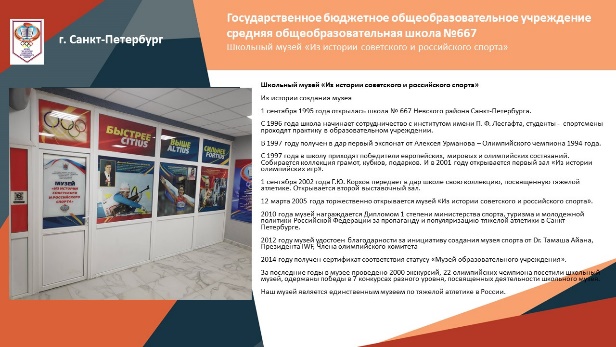 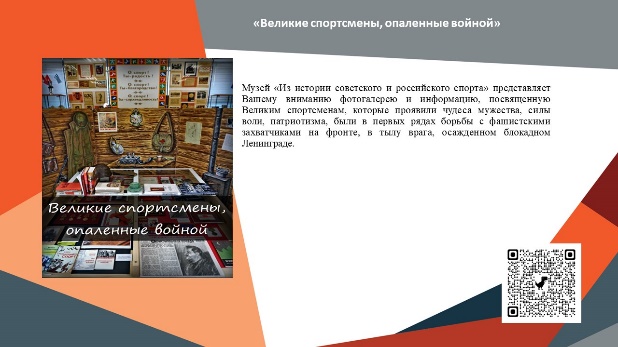 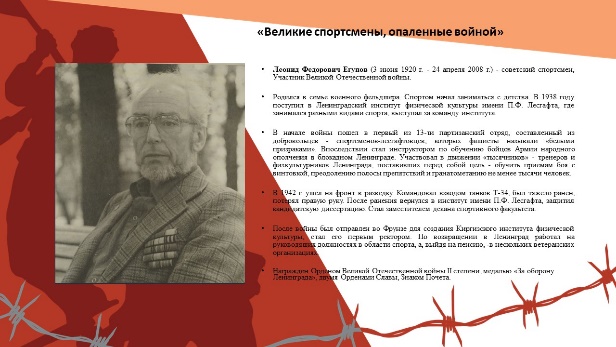 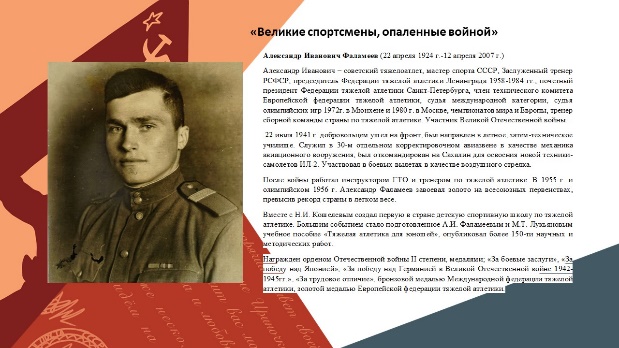 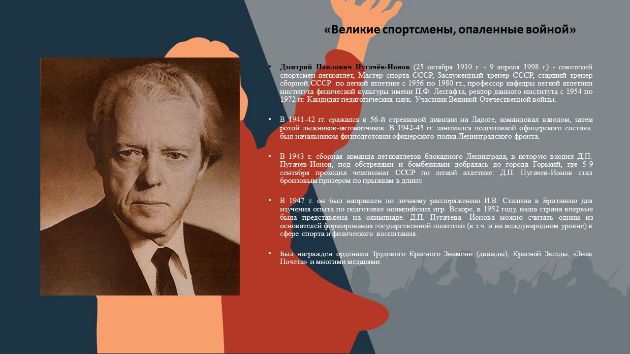 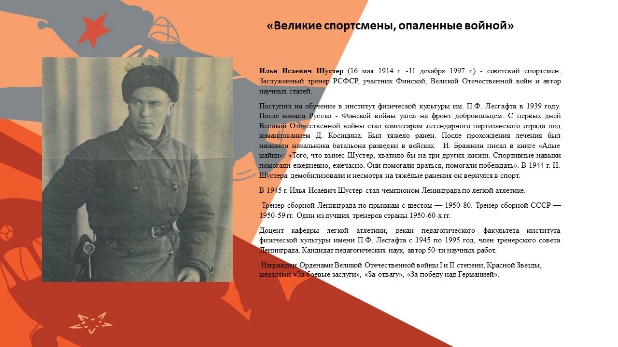 